Ordre du jour : Finalisation du guide sur les solutions disponibles pour la rentrée de septembre (dans un souci d’efficacité, nous vous remercions de parcourir le projet en PJ avant la réunion afin de préparer vos remarques et vos références)Réflexion sur une action de prospective en réponse à la RE 2020, en continuité de la roadmap thermodynamique  conjointe Ademe-Uniclima ; inscription de cette action dans le cadre d’un appel à projet Ademe de fin d’année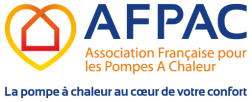 Association Française pour les Pompes A ChaleurSiège : 31 rue du Rocher - 75008 PARIS
Tél. : 01 42 93 52 25 - contact@afpac.org - Site www.afpac.orgAssociation Française pour les Pompes A ChaleurSiège : 31 rue du Rocher - 75008 PARIS
Tél. : 01 42 93 52 25 - contact@afpac.org - Site www.afpac.orgAssociation Française pour les Pompes A ChaleurSiège : 31 rue du Rocher - 75008 PARIS
Tél. : 01 42 93 52 25 - contact@afpac.org - Site www.afpac.orgAssociation Française pour les Pompes A ChaleurSiège : 31 rue du Rocher - 75008 PARIS
Tél. : 01 42 93 52 25 - contact@afpac.org - Site www.afpac.orgProjet 
compte-rendu 
V0Instance : Commission PAC EN LOGEMENTS COLLECTIFSDate :      Lundi 28 juin 2021Horaires : 14h – 16hInstance : Commission PAC EN LOGEMENTS COLLECTIFSDate :      Lundi 28 juin 2021Horaires : 14h – 16hPar visio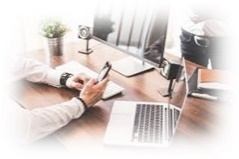 Responsable de la réunionGérard CHARNEYDestinataires : Les participants et le Conseil d’Administration Gérard CHARNEY - EDF <gerard.charney@edf.fr> - PiloteAlexandre AUPET - AUER <aupet@auer.fr>Cédric BEAUMONT - COSTIC c.beaumont@costic.comChristian BONNET – ATLANTIC - <cbonnet@groupe-atlantic.com>David BONNET - Président d'honneur AFPAC <DBT-EnR-Consult@outlook.fr>,Romain BLOT MITSUBISHI Christelle EBER - STIEBEL ELTRON <techchef2@stiebel-eltron.fr>Nicolas.FERNANDEZ BDRThermea.fr <Nicolas.FERNANDEZ@BDRThermea.fr>Paul GARRET – EDF paul.garret@edf.frNicolas JAUBERT - NIBE <nicolas.jaubert@nibe.fr>Christophe KUSY - ARISTON THERMO FRANCE <christophe.kusy@aristonthermo.com>Valérie LAPLAGNE – UNICLIMA valerie.laplagne@uniclima.fr Ségolène LATHUILE - AUER <s.lathuile@auer.fr>Virgile SCHUHMACHER ARISTONTHERMO - virgile.Schuhmacher@aristonthermo.comDestinataires : Les participants et le Conseil d’Administration Gérard CHARNEY - EDF <gerard.charney@edf.fr> - PiloteAlexandre AUPET - AUER <aupet@auer.fr>Cédric BEAUMONT - COSTIC c.beaumont@costic.comChristian BONNET – ATLANTIC - <cbonnet@groupe-atlantic.com>David BONNET - Président d'honneur AFPAC <DBT-EnR-Consult@outlook.fr>,Romain BLOT MITSUBISHI Christelle EBER - STIEBEL ELTRON <techchef2@stiebel-eltron.fr>Nicolas.FERNANDEZ BDRThermea.fr <Nicolas.FERNANDEZ@BDRThermea.fr>Paul GARRET – EDF paul.garret@edf.frNicolas JAUBERT - NIBE <nicolas.jaubert@nibe.fr>Christophe KUSY - ARISTON THERMO FRANCE <christophe.kusy@aristonthermo.com>Valérie LAPLAGNE – UNICLIMA valerie.laplagne@uniclima.fr Ségolène LATHUILE - AUER <s.lathuile@auer.fr>Virgile SCHUHMACHER ARISTONTHERMO - virgile.Schuhmacher@aristonthermo.comSecrétariat Véronique VAVRAND contact@afpac.orgAbsents excusés :Jérôme BESANCON – GRDF jerome.besancon@grdf.frBenoit BIHEL - DAIKIN <BIHEL.B@daikin.fr> A CALVO – AIRZONE acalvo@airzonefrance.frSecrétariat Véronique VAVRAND contact@afpac.orgAbsents excusés :Jérôme BESANCON – GRDF jerome.besancon@grdf.frBenoit BIHEL - DAIKIN <BIHEL.B@daikin.fr> A CALVO – AIRZONE acalvo@airzonefrance.frSecrétariat Véronique VAVRAND contact@afpac.orgAbsents excusés :Jérôme BESANCON – GRDF jerome.besancon@grdf.frBenoit BIHEL - DAIKIN <BIHEL.B@daikin.fr> A CALVO – AIRZONE acalvo@airzonefrance.fr